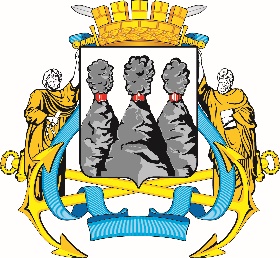 Ленинская ул., д. 14, Петропавловск-Камчатский, 683000Тел. (4152)30-25-80 (2450), факс (4152)42-52-29, e-mail: duma@pkgo.ru, duma.pkgo.ru ПРОТОКОЛ № 9заседания Комитета Городской Думы Петропавловск-Камчатского городского округа по собственности, земельным отношениям, предпринимательству и инвестициям от 24.10.2019                                                                                              г. Петропавловск-Камчатский,ул. Ленинская, д. 14, зал заседаний № 429Время начала: 1700 часовВремя окончания: 1810 часовПредседательствующий:Присутствовали:Отсутствовали:Приглашенные:ПОВЕСТКА ДНЯ:1 (6) О принятии решения о внесении изменения в Решение Городской Думы Петропавловск-Камчатского городского округа от 05.07.2016 № 453-нд «О порядке управления 
и распоряжения имуществом, находящимся в собственности Петропавловск-Камчатского городского округа»Докл.: Брызгин Константин Викторович2. (8) О принятии решения о внесении изменений в Решение Городской Думы Петропавловск-Камчатского городского округа от 02.09.2014 № 247-нд «О порядке принятия решений о приватизации служебных жилых помещений муниципального жилищного фонда»Докл.: Александрова Наталья Викторовна3. (9) О принятии решения о внесении изменений в Решение Городской Думы Петропавловск-Камчатского городского округа от 06.05.2013 № 71-нд «О порядке предоставления жилых помещений муниципального специализированного жилищного фонда в Петропавловск-Камчатском городском округе»Докл.: Александрова Наталья Викторовна4. (10) О принятии решения о внесении изменений в Решение Городской Думы Петропавловск-Камчатского городского округа от 06.03.2013 № 41-нд «О порядке приватизации имущества, находящегося в муниципальной собственности Петропавловск-Камчатского городского округа»Докл.: Позднякова Евгения Сергеевна5. (13) О принятии решения о внесении изменений в Решение Городской Думы Петропавловск-Камчатского городского округа от 18.11.2010 № 305-нд «О земельном налоге 
на территории Петропавловск-Камчатского городского округа»Докл.: Позднякова Евгения Сергеевна6. Об итогах рассмотрения Управлением экономического развития и имущественных отношений администрации Петропавловск-Камчатского городского округа писем Управления Роспотребнадзора по Камчатскому краю от 16.09.2019 № 41-00-03/67-4141-2019 «О защите прав потребителей и недопущении нарушений законодательства Российской Федерации 
при организации торговли алкогольной и слабоалкогольной продукцией» и от 31.07.2019 
№ 41-00-05/67-3494-2019 «О надзоре за соблюдением требований Федерального закона 
от 22.11.1995 № 171-ФЗ» Докл.: Позднякова Евгения Сергеевна7. О мерах, принимаемых администрацией Петропавловск-Камчатского городского округа 
в отношении незаконно размещенных торговых объектовДокл.: Позднякова Евгения Сергеевна, Сашенков Александр АлександровичГолосовали: «за»-10, единогласно.ГОРОДСКАЯ ДУМАПЕТРОПАВЛОВСК-КАМЧАТСКОГОГОРОДСКОГО ОКРУГАКОМИТЕТ ПО СОБСТВЕННОСТИ, ЗЕМЕЛЬНЫМ ОТНОШЕНИЯМ, ПРЕДПРИНИМАТЕЛЬСТВУ И ИНВЕСТИЦИЯМКнерик В.А.-председатель Комитета Городской Думы Петропавловск-Камчатского городского округа по собственности, земельным отношениям, предпринимательству и инвестициям; депутат Городской Думы Петропавловск-Камчатского городского округа по избирательному округу № 8.Лиманов С.А.-депутат Городской Думы Петропавловск-Камчатского городского округа (далее - депутат Городской Думы) по единому муниципальному избирательному округу;Лосев К.Е.-депутат Городской Думы по единому муниципальному избирательному округу;Наумов А.Б.-депутат Городской Думы по единому муниципальному избирательному округу;Оськин С.В.-депутат Городской Думы по избирательному округу № 7;Прудкий Д.А.-заместитель председателя Городской Думы Петропавловск-Камчатского городского округа - председатель Комитета по городскому и жилищно-коммунальному хозяйству; депутат Городской Думы по единому муниципальному избирательному округу;Сайдачаков П.В.-депутат Городской Думы по избирательному округу № 2;Слыщенко К.К.-депутат Городской Думы по единому муниципальному избирательному округу;Терехов А.М.-депутат Городской Думы по избирательному округу № 8;Шунькин Д.В.-депутат Городской Думы по единому муниципальному избирательному округу.Богданова Е.В.-депутат Городской Думы по единому муниципальному избирательному округу;Ванюшкин С.А.-депутат Городской Думы по единому муниципальному избирательному округу;Воронов Д.М.-депутат Городской Думы Петропавловск-Камчатского городского округа по избирательному округу № 6;Гусейнов Р.В.-депутат Городской Думы по единому муниципальному избирательному округу;Колядка В.В.-депутат Городской Думы по единому муниципальному избирательному округу;Кондратенко Г.В.-депутат Городской Думы по единому муниципальному избирательному округу;Кронов А.А.-депутат Городской Думы по избирательному округу № 3;Панов А.Г.-депутат Городской Думы по избирательному округу № 4;Сароян С.А.-депутат Городской Думы по избирательному округу № 7;Цыганков Ю.А.-депутат Городской Думы по избирательному округу № 5.Монахова Г.В.--председатель Городской Думы Петропавловск-Камчатского городского округа, депутат Городской Думы по единому муниципальному избирательному округу;Лыскович В.В.--председатель Контрольно-счетной палаты Петропавловск–Камчатского городского округа; Александрова Н.В.--заместитель Главы администрации Петропавловск-Камчатского городского округа;Брызгин К.В.--заместитель Главы администрации Петропавловск–Камчатского городского округа – руководитель Управления делами администрации Петропавловск-Камчатского городского округа;Позднякова Е.С.--заместитель Главы администрации Петропавловск-Камчатского городского округа – начальник Управления экономического развития и имущественных отношений администрации Петропавловск-Камчатского городского округа;Сашенков А.А.--заместитель Главы администрации Петропавловск–Камчатского городского округа - начальник Контрольного управления администрации Петропавловск-Камчатского городского округа;Тур Е.А.--заместитель руководителя Управления делами администрации Петропавловск-Камчатского городского округа;Гаспарян А.А.--заместитель начальника правового отдела Управления делами администрации Петропавловск-Камчатского городского округа;Зикратов А.В.--депутат Городской Думы по избирательному округу № 1;Рясная В.И.--депутат Городской Думы по избирательному округу № 1.Присутствовали работники аппарата Городской Думы Петропавловск-Камчатского городского округа:Присутствовали работники аппарата Городской Думы Петропавловск-Камчатского городского округа:Присутствовали работники аппарата Городской Думы Петропавловск-Камчатского городского округа:Присутствовали работники аппарата Городской Думы Петропавловск-Камчатского городского округа:Алексеева И.Н.Алексеева И.Н.-руководитель аппарата Городской Думы Петропавловск-Камчатского городского округа;Бушкова В.С.Бушкова В.С.-советник информационного отдела управления по обеспечению деятельности органов Городской Думы и информационного обеспечения работы аппарата Городской Думы Петропавловск-Камчатского городского округа;Глуховский Д.В.Глуховский Д.В.-заместитель руководителя аппарата Городской Думы Петропавловск-Камчатского городского округа – начальник управления по обеспечению деятельности органов Городской Думы и информационного обеспечения работы аппарата Городской Думы Петропавловск-Камчатского городского округа;Ерофеева Т.Е.Ерофеева Т.Е.-и.о. руководителя управления по организационно-правовому обеспечению работы аппарата Городской Думы Петропавловск-Камчатского городского округа;Иванков Т.П.Иванков Т.П.-начальник отдела по обеспечению деятельности органов и депутатских объединений Городской Думы управления по обеспечению деятельности органов Городской Думы и информационного обеспечения работы аппарата Городской Думы Петропавловск-Камчатского городского округа;Сотникова Г.А.Сотникова Г.А.-советник отдела по обеспечению деятельности органов и депутатских объединений Городской Думы управления по обеспечению деятельности органов Городской Думы и информационного обеспечения работы аппарата Городской Думы Петропавловск-Камчатского городского округа1. СЛУШАЛИ:ВЫСТУПИЛИ:О принятии решения о внесении изменения в Решение Городской Думы Петропавловск-Камчатского городского округа от 05.07.2016 № 453-нд 
«О порядке управления и распоряжения имуществом, находящимся 
в собственности Петропавловск-Камчатского городского округа»Брызгин К.В., Ерофеева Т.Е., Кнерик В.А.РЕШИЛИ:Одобрить проект правового акта и рекомендовать Городской Думе принять правовой акт с учетом заключения юридического отдела аппарата Городской Думы (Решение принимается открытым голосованием: «за»-10, единогласно)2. СЛУШАЛИ:О принятии решения о внесении изменений в Решение Городской Думы Петропавловск-Камчатского городского округа от 02.09.2014 № 247-нд 
«О порядке принятия решений о приватизации служебных жилых помещений муниципального жилищного фонда»ВЫСТУПИЛИ:Александрова Н.В., Ерофеева Т.Е., Кнерик В.А., Тур Е.А.РЕШИЛИ:Одобрить проект правового акта и рекомендовать Городской Думе принять правовой акт с учетом заключения юридического отдела аппарата Городской Думы(Решение принимается открытым голосованием: «за»-10, единогласно)3.СЛУШАЛИ:О принятии решения о внесении изменений в Решение Городской Думы Петропавловск-Камчатского городского округа от 06.05.2013 № 71-нд 
«О порядке предоставления жилых помещений муниципального специализированного жилищного фонда в Петропавловск-Камчатском городском округе»ВЫСТУПИЛИ:Александрова Н.В., Ерофеева Т.Е., Кнерик В.А., Прудкий Д.А.РЕШИЛИ:Одобрить проект правового акта и рекомендовать Городской Думе принять правовой акт с учетом заключения юридического отдела аппарата Городской Думы(Решение принимается открытым голосованием: «за»-10, единогласно)СЛУШАЛИО принятии решения о внесении изменений в Решение Городской Думы Петропавловск-Камчатского городского округа от 06.03.2013 № 41-нд 
«О порядке приватизации имущества, находящегося в муниципальной собственности Петропавловск-Камчатского городского округа»ВЫСТУПИЛИ:Ерофеева Т.Е., Лыскович В.В., Позднякова Е.С.РЕШИЛИ:Одобрить проект правового акта и рекомендовать Городской Думе принять правовой акт с учетом заключения юридического отдела аппарата Городской Думы (Решение принимается открытым голосованием: «за»-10, единогласно)СЛУШАЛИ:ВЫСТУПИЛИ:О принятии решения о внесении изменений в Решение Городской Думы Петропавловск-Камчатского городского округа от 18.11.2010 № 305-нд 
«О земельном налоге на территории Петропавловск-Камчатского городского округа»Ерофеева Т.Е., Позднякова Е.С.РЕШИЛИ:Одобрить проект правового акта и рекомендовать Городской Думе принять правовой акт с учетом заключения юридического отдела аппарата Городской Думы и экспертного заключения Контрольно-счетной палаты Петропавловск-Камчатского городского округа (Решение принимается открытым голосованием: «за»-10, единогласно)6. СЛУШАЛИ:ВЫСТУПИЛИ:Об итогах рассмотрения Управлением экономического развития 
и имущественных отношений администрации Петропавловск-Камчатского городского округа писем Управления Роспотребнадзора по Камчатскому краю от 16.09.2019 № 41-00-03/67-4141-2019 «О защите прав потребителей 
и недопущении нарушений законодательства Российской Федерации 
при организации торговли алкогольной и слабоалкогольной продукцией»
 и от 31.07.2019 № 41-00-05/67-3494-2019 «О надзоре за соблюдением требований Федерального закона от 22.11.1995 № 171-ФЗ» Монахова Г.В., Ерофеева Т.Е., Кнерик В.А., Лыскович В.В., Позднякова Е.С.ПРОТОКОЛЬНО:Позднякова Е.С.: В результате рассмотрения писем Управления Роспотребнадзора по Камчатскому краю 
от 16.09.2019 № 41-00-03/67-4141-2019 «О защите прав потребителей и не допущения нарушения законодательства Российской Федерации при организации торговли алкогольной 
и слабоалкогольной продукцией» и от 31.07.2019 № 41-00-05/67-3494-2019 «О надзоре 
за соблюдением требований Федерального закона от 22.11.1995 № 171-ФЗ» Управление экономического развития и имущественных отношений администрации Петропавловск-Камчатского городского округа сообщает следующее.В соответствии с частью 1 статьи 10 Федерального закона от 28.12.2009 № 381-ФЗ 
«Об основах государственного регулирования торговой деятельности в Российской Федерации» размещение нестационарных торговых объектов на земельных участках, в зданиях, строениях, сооружениях, находящихся в государственной собственности или муниципальной собственности, осуществляется в соответствии со схемой размещения нестационарных торговых объектов с учетом необходимости обеспечения устойчивого развития территорий и достижения нормативов минимальной обеспеченности населения площадью торговых объектов.Схема размещения нестационарных торговых объектов на территории Петропавловск-Камчатского городского округа утверждена постановлением администрации Петропавловск-Камчатского городского округа от 19.05.2014 № 1136 (далее – схема размещения).В схему вошли нестационарные торговые объекты, размещенные на основании правоустанавливающих документов, выданных уполномоченными органами администрации городского округа в соответствии с муниципальными правовыми актами Петропавловск-Камчатского городского округа.Заключение договора на размещение нестационарного объекта на территории Петропавловск-Камчатского городского округа осуществляется в соответствии с Решением Городской Думы Петропавловск-Камчатского городского округа от 27.12.2013 № 164-нд «О порядке создания условий для обеспечения жителей Петропавловск-Камчатского городского округа услугами связи, общественного питания, торговли и бытового обслуживания». В соответствии с Решением правоустанавливающими документами на размещение нестационарного объекта являются: договор аренды земельного участка, договор на размещение нестационарного торгового объекта общественного питания, торговли и бытового обслуживания.Деятельность администрации в лице ее уполномоченного органа по контролю 
за использованием земли как природного объекта и природного ресурса, земельных участков 
и частей земельных участков на территории городского округа, включая организацию и проведение проверок соблюдения юридическими лицами и индивидуальными предпринимателями требований, установленных федеральными законами, законами Камчатского края и муниципальными правовыми актами городского округа регулируются Порядком осуществления муниципального земельного контроля на территории Петропавловск-Камчатского городского округа, установленным Решением Городской Думы Петропавловск-Камчатского городского округа от 28.02.2012 № 490-нд.Уполномоченным органом администрации, осуществляющим муниципальный земельный контроль на территории городского округа, является Контрольное управление администрации Петропавловск-Камчатского городского округа (далее - Контрольное управление).На основании Федерального закона от 28.12.2009 № 381-ФЗ «Об основах государственного регулирования торговой деятельности в Российской Федерации» хозяйствующие субъекты, осуществляющие торговую деятельность, за исключением установленных указанным законом, другими федеральными законами случаев, самостоятельно определяют порядок и условия осуществления торговой деятельности, в том числе ассортимент продаваемых товаров и режим работы.Хозяйствующие субъекты на основании действующего законодательства уведомляют Управление только о специализации объекта (универсальный или специализированный). Согласно  пункту 2 статьи 16 Федерального закона от 22.11.1995 № 171-ФЗ 
«О государственном регулировании производства и оборота этилового спирта, алкогольной 
и спиртосодержащей продукции и об ограничении потребления (распития) алкогольной продукции» не допускается розничная продажа алкогольной продукции: в детских, образовательных, медицинских организациях, на объектах спорта, на прилегающих к ним территориях; в организациях культуры, за исключением розничной продажи алкогольной продукции, осуществляемой организациями, и розничной продажи пива и пивных напитков, осуществляемой индивидуальными предпринимателями, при оказании ими услуг общественного питания; на всех видах общественного транспорта, на остановочных пунктах его движения, на автозаправочных станциях; на оптовых и розничных рынках, на вокзалах, в аэропортах, в иных местах массового скопления граждан и местах нахождения источников повышенной опасности, определенных органами государственной власти субъектов РФ в порядке, установленном Правительством РФ. Указанные ограничения действуют также на прилегающих к таким местам территориях; на объектах военного назначения и на прилегающих к ним территориях; в нестационарных торговых объектах; несовершеннолетним. В соответствии пункта 8 статьи 16 Федерального закона от 22.11.1995 № 171-ФЗ 
«О государственном регулировании производства и оборота этилового спирта, алкогольной 
и спиртосодержащей продукции и об ограничении потребления (распития) алкогольной продукции» запрет на розничную продажу алкогольной продукции в местах массового скопления граждан 
и местах нахождения источников повышенной опасности, а также в нестационарных торговых объектах, не распространяется на розничную продажу алкогольной продукции с содержанием этилового спирта не более чем 16,5 процентов объема готовой продукции, осуществляемую организациями, и на розничную продажу пива и пивных напитков, осуществляемую индивидуальными предпринимателями, при оказании этими организациями и индивидуальными предпринимателями услуг общественного питания, а также на розничную продажу алкогольной продукции, осуществляемую магазинами беспошлинной торговли.Отсутствие запрета на торговлю алкогольной продукцией в объектах торговли, расположенных в жилых зданиях, позволяет субъектам предпринимательской деятельности, реализовывать алкогольную продукцию, включая пиво, на законных основаниях, не нарушая требования законодательства.В соответствии со статьей 14 Федерального закона от 06.10.2003 № 131-ФЗ «Об общих принципах организации местного самоуправления в Российской Федерации» к вопросам местного значения городских округов относится создание условий для обеспечения жителей городского округа услугами связи, общественного питания, торговли и бытового обслуживания. Порядок создания условий определяется Решением Городской Думы Петропавловск-Камчатского городского округа от 27.12.2013 № 164-нд «О порядке создания условий для обеспечения жителей Петропавловск-Камчатского городского округа услугами связи, общественного питания, торговли 
и бытового обслуживания».В соответствии со статьей 3 Решения Городской Думы Петропавловск-Камчатского городского округа от 27.12.2013 № 164-нд «О порядке создания условий для обеспечения жителей Петропавловск-Камчатского городского округа услугами связи, общественного питания, торговли и бытового обслуживания» создание условий для обеспечения жителей городского округа услугами связи, общественного питания, торговли и бытового обслуживания относится к полномочиям администрации Петропавловск-Камчатского городского округа в лице ее органов.Администрации Петропавловск-Камчатского городского округа осуществляет следующие полномочия: 1) предусматривает строительство и размещение объектов общественного питания, торгового назначения и бытового обслуживания в проектах документов территориального планирования, правил землепользования и застройки городского округа (пункт с изменениями 
на 28 декабря 2017 года);2) разрабатывает и утверждает схему размещения нестационарных торговых объектов;3) проводит анализ финансовых, экономических, социальных и иных показателей состояния общественного питания, торговли и бытового обслуживания на территории городского округа 
и анализ эффективности применения мер по развитию общественного питания, торговли и бытового обслуживания на территории городского округа (пункт с изменениями на 28 декабря 2017 года);4) рассматривает заявления на право организации розничных рынков на территории городского округа и необходимые документы, выдает разрешения на право организации розничных рынков на территории городского округа;5) определяет количество торговых мест на универсальном рынке для осуществления деятельности по продаже сельскохозяйственной продукции гражданами, ведущими крестьянские (фермерские) хозяйства, личные подсобные хозяйства или занимающимися садоводством, огородничеством, животноводством, и определяет количество торговых мест 
на сельскохозяйственных рынках для осуществления деятельности по продаже товаров товаропроизводителями;6) осуществляет деятельность по организации ярмарок, проводимых на территории городского округа, в порядке, установленном нормативным правовым актом Камчатского края;7) содействует в организации обеспечения жителей городского округа услугами общественного питания и торговли при проведении праздничных, общественно-политических, культурно-массовых и спортивных мероприятий, имеющих временных характер;8) предоставляет в соответствии с законодательством Российской Федерации земельные участки под объекты общественного питания, торговли, бытового обслуживания в рамках предоставления муниципальных услуг;9) выдает в установленном законодательством порядке разрешения на строительство 
и реконструкцию объектов общественного питания, торговли, бытового обслуживания и разрешения на ввод их в эксплуатацию;10) принимает решения об определении границ, прилегающих к некоторым организациям 
и объектам территорий, на которых не допускается розничная продажа алкогольной продукции,
 а также определяет минимальные значения расстояний от объектов некоторых организаций 
и объектов территорий, на которых не допускается розничная продажа алкогольной продукции, 
до границ прилегающих территорий;11) устанавливает режим работы муниципальных организаций общественного питания, торговли и бытового обслуживания (пункт с изменениями на 28 декабря 2017 года);12) содействует организациям, осуществляющих деятельность в сферах общественного питания, торговли и бытового обслуживания, в проведении конкурсов профессионального мастерства, семинаров, совещаний, курсов повышения квалификации для работников указанных сфер деятельности в рамках исполнения мероприятий по поддержке субъектов малого и среднего предпринимательства (пункт с изменениями на 28 декабря 2017 года);13) взаимодействует с общественными объединениями субъектов предпринимательства 
в сфере торговли, общественного питания и бытового обслуживания «, в том числе путем создания координационных и совещательных органов с участием общественных объединений (пункт 
с изменениями на 28 декабря 2017 года).К полномочиям Управления относятся полномочия, предусмотренные Постановлением администрации Петропавловск-Камчатского городского округа от 30.03.2016 № 409 «О функциях 
и полномочиях Управления экономического развития и имущественных отношений администрации Петропавловск-Камчатского городского округа - муниципального учреждения».Следует отметить, что Управление, как орган местного самоуправления, не наделено полномочиями в области производства и оборота этилового спирта, алкогольной 
и спиртосодержащей продукции. Кроме того, администрация Петропавловск-Камчатского городского округа, заключает договоры только в отношении нестационарных торговых объектов и не заключает договоры 
на объекты, расположенные в жилых многоквартирных домах.В соответствии с постановлением Правительства Камчатского края от 27.12.2012 № 590-П «Об утверждении Положения о Министерстве экономического развития и торговли Камчатского края» (далее – Министерство), Министерство осуществляет следующие полномочия:- выдает лицензии на розничную продажу алкогольной продукции, ведет государственную регистрацию выданных лицензий, лицензий, действие которых приостановлено, и аннулированных лицензий, осуществляет лицензионный контроль за розничной продажей алкогольной продукции;- принимает декларации об объеме розничной продажи алкогольной и спиртосодержащей продукции, осуществляет государственный контроль за их представлением; - рассматривает дела и составляет протоколы об административных правонарушениях 
в области производства и оборота этилового спирта, алкогольной и спиртосодержащей продукции 
в части розничной продажи алкогольной продукции в соответствии с законодательством Российской Федерации об административных правонарушениях.2)	По вопросу формирования и обеспечения ведения реестра хозяйствующих субъектов на территории Петропавловск-Камчатского городского округа, осуществляющих свою деятельность по оказанию услуг торговли в организациях, расположенных в жилых многоквартирных домах (для оценки их негативного влияния) сообщаем.Управлением в адрес Управления архитектуры, градостроительства и земельных отношений администрации Петропавловск-Камчатского городского округа направлен запрос с просьбой предоставления перечня расположенных на территории Петропавловск-Камчатского городского округа многоквартирных жилых домов, попадающих в границы, установленные постановлением администрации Петропавловск-Камчатского городского округа от 26.12.2013 № 3830 «Об определении границ, прилегающих к некоторым организациям и объектам территорий 
на которых не допускается розничная продажа алкогольной продукции», а именно минимальное расстояние которых согласно пункту 2 Правил определения органами местного самоуправления границ прилегающих к некоторым организациям и объектам территорий, на которых не допускается розничная продажа алкогольной продукции, от организаций и объектов составляет менее 30 метров. Перечень будет направлен в адрес управляющих компаний Петропавловск-Камчатского городского округа для установления фактов наличия торговых точек в многоквартирных домах.Указанный перечень планируется направить в Министерство экономического развития 
и торговли Камчатского края для осуществления организации государственного контроля 
в соответствии с Федеральным законом от 22.11.1995 № 171-ФЗ «О государственном регулировании производства и оборота этилового спирта, алкогольной и спиртосодержащей продукции и об ограничении потребления (распития алкогольной продукции)».В связи с тем, что ведение реестра торговых точек в жилых многоквартирных домах 
в Петропавловск-Камчатском городском округе не относится в соответствии с Федеральным законом от 06.10.2003 № 131-ФЗ «Об общих принципах организации местного самоуправления в Российской Федерации» и Решением Городской Думы Петропавловск-Камчатского городского округа от 27.12.2013 № 164-нд «О порядке создания условий для обеспечения жителей Петропавловск-Камчатского городского округа услугами связи, общественного питания, торговли и бытового обслуживания» к полномочиям администрации Петропавловск-Камчатского городского округа, составление реестра, указанных объектов проводится Управлением в целях оказания содействия Министерству экономического развития и торговли Камчатского края, для организации государственного контроля в сфере регулирования производства и оборота этилового спирта, алкогольной и спиртосодержащей продукции и об ограничении потребления (распития) алкогольной продукции, и не может, в соответствии с действующим законодательством, повлиять 
на прекращение деятельности в таких торговых объектах.3)	По вопросу внесения изменений в муниципальные правовые акты, регулирующие порядок заключения (расторжения) договоров аренды земельного участка, размещения нестационарных торговых объектов, в части включения в данные договоры существенного условия по соблюдению субъектами предпринимательской деятельности действующего законодательства, нарушение которого повлекло бы расторжение таких договоров сообщаем.Необходимо внесение изменений в действующие нормативно-правовые акты (Решение Городской Думы Петропавловск-Камчатского городского округа от 27.12.2013 № 164-нд «О порядке создания условий для обеспечения жителей Петропавловск-Камчатского городского округа услугами связи, общественного питания, торговли и бытового обслуживания») и включения условий в договора, а именно расторжение договоров в одностороннем порядке при «выявлении нарушений при размещении нестационарных торговых объектов норм действующего федерального и (или) регионального земельного законодательства, законодательства в сфере градостроительной деятельности, а также требований, предусмотренных законодательством Российской Федерации 
о защите прав потребителей в области обеспечения санитарно-эпидемиологического благополучия, о пожарной безопасности, в области охраны окружающей среды и ограничений, установленных 
в сфере оборота табачных изделий, пива и напитков, изготовленных на его основе».Данные изменения направлены в адрес Председателя рабочей группы по разработке проекта решения Городской Думы Петропавловск-Камчатского городского округа «О внесении изменений 
в Решение Городской Думы Петропавловск-Камчатского городского округа от 27.12.2013 № 164-нд «О порядке создания условий для обеспечения жителей Петропавловск-Камчатского городского округа услугами связи, общественного питания, торговли и бытового обслуживания».ПРОТОКОЛЬНО:Позднякова Е.С.: В результате рассмотрения писем Управления Роспотребнадзора по Камчатскому краю 
от 16.09.2019 № 41-00-03/67-4141-2019 «О защите прав потребителей и не допущения нарушения законодательства Российской Федерации при организации торговли алкогольной 
и слабоалкогольной продукцией» и от 31.07.2019 № 41-00-05/67-3494-2019 «О надзоре 
за соблюдением требований Федерального закона от 22.11.1995 № 171-ФЗ» Управление экономического развития и имущественных отношений администрации Петропавловск-Камчатского городского округа сообщает следующее.В соответствии с частью 1 статьи 10 Федерального закона от 28.12.2009 № 381-ФЗ 
«Об основах государственного регулирования торговой деятельности в Российской Федерации» размещение нестационарных торговых объектов на земельных участках, в зданиях, строениях, сооружениях, находящихся в государственной собственности или муниципальной собственности, осуществляется в соответствии со схемой размещения нестационарных торговых объектов с учетом необходимости обеспечения устойчивого развития территорий и достижения нормативов минимальной обеспеченности населения площадью торговых объектов.Схема размещения нестационарных торговых объектов на территории Петропавловск-Камчатского городского округа утверждена постановлением администрации Петропавловск-Камчатского городского округа от 19.05.2014 № 1136 (далее – схема размещения).В схему вошли нестационарные торговые объекты, размещенные на основании правоустанавливающих документов, выданных уполномоченными органами администрации городского округа в соответствии с муниципальными правовыми актами Петропавловск-Камчатского городского округа.Заключение договора на размещение нестационарного объекта на территории Петропавловск-Камчатского городского округа осуществляется в соответствии с Решением Городской Думы Петропавловск-Камчатского городского округа от 27.12.2013 № 164-нд «О порядке создания условий для обеспечения жителей Петропавловск-Камчатского городского округа услугами связи, общественного питания, торговли и бытового обслуживания». В соответствии с Решением правоустанавливающими документами на размещение нестационарного объекта являются: договор аренды земельного участка, договор на размещение нестационарного торгового объекта общественного питания, торговли и бытового обслуживания.Деятельность администрации в лице ее уполномоченного органа по контролю 
за использованием земли как природного объекта и природного ресурса, земельных участков 
и частей земельных участков на территории городского округа, включая организацию и проведение проверок соблюдения юридическими лицами и индивидуальными предпринимателями требований, установленных федеральными законами, законами Камчатского края и муниципальными правовыми актами городского округа регулируются Порядком осуществления муниципального земельного контроля на территории Петропавловск-Камчатского городского округа, установленным Решением Городской Думы Петропавловск-Камчатского городского округа от 28.02.2012 № 490-нд.Уполномоченным органом администрации, осуществляющим муниципальный земельный контроль на территории городского округа, является Контрольное управление администрации Петропавловск-Камчатского городского округа (далее - Контрольное управление).На основании Федерального закона от 28.12.2009 № 381-ФЗ «Об основах государственного регулирования торговой деятельности в Российской Федерации» хозяйствующие субъекты, осуществляющие торговую деятельность, за исключением установленных указанным законом, другими федеральными законами случаев, самостоятельно определяют порядок и условия осуществления торговой деятельности, в том числе ассортимент продаваемых товаров и режим работы.Хозяйствующие субъекты на основании действующего законодательства уведомляют Управление только о специализации объекта (универсальный или специализированный). Согласно  пункту 2 статьи 16 Федерального закона от 22.11.1995 № 171-ФЗ 
«О государственном регулировании производства и оборота этилового спирта, алкогольной 
и спиртосодержащей продукции и об ограничении потребления (распития) алкогольной продукции» не допускается розничная продажа алкогольной продукции: в детских, образовательных, медицинских организациях, на объектах спорта, на прилегающих к ним территориях; в организациях культуры, за исключением розничной продажи алкогольной продукции, осуществляемой организациями, и розничной продажи пива и пивных напитков, осуществляемой индивидуальными предпринимателями, при оказании ими услуг общественного питания; на всех видах общественного транспорта, на остановочных пунктах его движения, на автозаправочных станциях; на оптовых и розничных рынках, на вокзалах, в аэропортах, в иных местах массового скопления граждан и местах нахождения источников повышенной опасности, определенных органами государственной власти субъектов РФ в порядке, установленном Правительством РФ. Указанные ограничения действуют также на прилегающих к таким местам территориях; на объектах военного назначения и на прилегающих к ним территориях; в нестационарных торговых объектах; несовершеннолетним. В соответствии пункта 8 статьи 16 Федерального закона от 22.11.1995 № 171-ФЗ 
«О государственном регулировании производства и оборота этилового спирта, алкогольной 
и спиртосодержащей продукции и об ограничении потребления (распития) алкогольной продукции» запрет на розничную продажу алкогольной продукции в местах массового скопления граждан 
и местах нахождения источников повышенной опасности, а также в нестационарных торговых объектах, не распространяется на розничную продажу алкогольной продукции с содержанием этилового спирта не более чем 16,5 процентов объема готовой продукции, осуществляемую организациями, и на розничную продажу пива и пивных напитков, осуществляемую индивидуальными предпринимателями, при оказании этими организациями и индивидуальными предпринимателями услуг общественного питания, а также на розничную продажу алкогольной продукции, осуществляемую магазинами беспошлинной торговли.Отсутствие запрета на торговлю алкогольной продукцией в объектах торговли, расположенных в жилых зданиях, позволяет субъектам предпринимательской деятельности, реализовывать алкогольную продукцию, включая пиво, на законных основаниях, не нарушая требования законодательства.В соответствии со статьей 14 Федерального закона от 06.10.2003 № 131-ФЗ «Об общих принципах организации местного самоуправления в Российской Федерации» к вопросам местного значения городских округов относится создание условий для обеспечения жителей городского округа услугами связи, общественного питания, торговли и бытового обслуживания. Порядок создания условий определяется Решением Городской Думы Петропавловск-Камчатского городского округа от 27.12.2013 № 164-нд «О порядке создания условий для обеспечения жителей Петропавловск-Камчатского городского округа услугами связи, общественного питания, торговли 
и бытового обслуживания».В соответствии со статьей 3 Решения Городской Думы Петропавловск-Камчатского городского округа от 27.12.2013 № 164-нд «О порядке создания условий для обеспечения жителей Петропавловск-Камчатского городского округа услугами связи, общественного питания, торговли и бытового обслуживания» создание условий для обеспечения жителей городского округа услугами связи, общественного питания, торговли и бытового обслуживания относится к полномочиям администрации Петропавловск-Камчатского городского округа в лице ее органов.Администрации Петропавловск-Камчатского городского округа осуществляет следующие полномочия: 1) предусматривает строительство и размещение объектов общественного питания, торгового назначения и бытового обслуживания в проектах документов территориального планирования, правил землепользования и застройки городского округа (пункт с изменениями 
на 28 декабря 2017 года);2) разрабатывает и утверждает схему размещения нестационарных торговых объектов;3) проводит анализ финансовых, экономических, социальных и иных показателей состояния общественного питания, торговли и бытового обслуживания на территории городского округа 
и анализ эффективности применения мер по развитию общественного питания, торговли и бытового обслуживания на территории городского округа (пункт с изменениями на 28 декабря 2017 года);4) рассматривает заявления на право организации розничных рынков на территории городского округа и необходимые документы, выдает разрешения на право организации розничных рынков на территории городского округа;5) определяет количество торговых мест на универсальном рынке для осуществления деятельности по продаже сельскохозяйственной продукции гражданами, ведущими крестьянские (фермерские) хозяйства, личные подсобные хозяйства или занимающимися садоводством, огородничеством, животноводством, и определяет количество торговых мест 
на сельскохозяйственных рынках для осуществления деятельности по продаже товаров товаропроизводителями;6) осуществляет деятельность по организации ярмарок, проводимых на территории городского округа, в порядке, установленном нормативным правовым актом Камчатского края;7) содействует в организации обеспечения жителей городского округа услугами общественного питания и торговли при проведении праздничных, общественно-политических, культурно-массовых и спортивных мероприятий, имеющих временных характер;8) предоставляет в соответствии с законодательством Российской Федерации земельные участки под объекты общественного питания, торговли, бытового обслуживания в рамках предоставления муниципальных услуг;9) выдает в установленном законодательством порядке разрешения на строительство 
и реконструкцию объектов общественного питания, торговли, бытового обслуживания и разрешения на ввод их в эксплуатацию;10) принимает решения об определении границ, прилегающих к некоторым организациям 
и объектам территорий, на которых не допускается розничная продажа алкогольной продукции,
 а также определяет минимальные значения расстояний от объектов некоторых организаций 
и объектов территорий, на которых не допускается розничная продажа алкогольной продукции, 
до границ прилегающих территорий;11) устанавливает режим работы муниципальных организаций общественного питания, торговли и бытового обслуживания (пункт с изменениями на 28 декабря 2017 года);12) содействует организациям, осуществляющих деятельность в сферах общественного питания, торговли и бытового обслуживания, в проведении конкурсов профессионального мастерства, семинаров, совещаний, курсов повышения квалификации для работников указанных сфер деятельности в рамках исполнения мероприятий по поддержке субъектов малого и среднего предпринимательства (пункт с изменениями на 28 декабря 2017 года);13) взаимодействует с общественными объединениями субъектов предпринимательства 
в сфере торговли, общественного питания и бытового обслуживания «, в том числе путем создания координационных и совещательных органов с участием общественных объединений (пункт 
с изменениями на 28 декабря 2017 года).К полномочиям Управления относятся полномочия, предусмотренные Постановлением администрации Петропавловск-Камчатского городского округа от 30.03.2016 № 409 «О функциях 
и полномочиях Управления экономического развития и имущественных отношений администрации Петропавловск-Камчатского городского округа - муниципального учреждения».Следует отметить, что Управление, как орган местного самоуправления, не наделено полномочиями в области производства и оборота этилового спирта, алкогольной 
и спиртосодержащей продукции. Кроме того, администрация Петропавловск-Камчатского городского округа, заключает договоры только в отношении нестационарных торговых объектов и не заключает договоры 
на объекты, расположенные в жилых многоквартирных домах.В соответствии с постановлением Правительства Камчатского края от 27.12.2012 № 590-П «Об утверждении Положения о Министерстве экономического развития и торговли Камчатского края» (далее – Министерство), Министерство осуществляет следующие полномочия:- выдает лицензии на розничную продажу алкогольной продукции, ведет государственную регистрацию выданных лицензий, лицензий, действие которых приостановлено, и аннулированных лицензий, осуществляет лицензионный контроль за розничной продажей алкогольной продукции;- принимает декларации об объеме розничной продажи алкогольной и спиртосодержащей продукции, осуществляет государственный контроль за их представлением; - рассматривает дела и составляет протоколы об административных правонарушениях 
в области производства и оборота этилового спирта, алкогольной и спиртосодержащей продукции 
в части розничной продажи алкогольной продукции в соответствии с законодательством Российской Федерации об административных правонарушениях.2)	По вопросу формирования и обеспечения ведения реестра хозяйствующих субъектов на территории Петропавловск-Камчатского городского округа, осуществляющих свою деятельность по оказанию услуг торговли в организациях, расположенных в жилых многоквартирных домах (для оценки их негативного влияния) сообщаем.Управлением в адрес Управления архитектуры, градостроительства и земельных отношений администрации Петропавловск-Камчатского городского округа направлен запрос с просьбой предоставления перечня расположенных на территории Петропавловск-Камчатского городского округа многоквартирных жилых домов, попадающих в границы, установленные постановлением администрации Петропавловск-Камчатского городского округа от 26.12.2013 № 3830 «Об определении границ, прилегающих к некоторым организациям и объектам территорий 
на которых не допускается розничная продажа алкогольной продукции», а именно минимальное расстояние которых согласно пункту 2 Правил определения органами местного самоуправления границ прилегающих к некоторым организациям и объектам территорий, на которых не допускается розничная продажа алкогольной продукции, от организаций и объектов составляет менее 30 метров. Перечень будет направлен в адрес управляющих компаний Петропавловск-Камчатского городского округа для установления фактов наличия торговых точек в многоквартирных домах.Указанный перечень планируется направить в Министерство экономического развития 
и торговли Камчатского края для осуществления организации государственного контроля 
в соответствии с Федеральным законом от 22.11.1995 № 171-ФЗ «О государственном регулировании производства и оборота этилового спирта, алкогольной и спиртосодержащей продукции и об ограничении потребления (распития алкогольной продукции)».В связи с тем, что ведение реестра торговых точек в жилых многоквартирных домах 
в Петропавловск-Камчатском городском округе не относится в соответствии с Федеральным законом от 06.10.2003 № 131-ФЗ «Об общих принципах организации местного самоуправления в Российской Федерации» и Решением Городской Думы Петропавловск-Камчатского городского округа от 27.12.2013 № 164-нд «О порядке создания условий для обеспечения жителей Петропавловск-Камчатского городского округа услугами связи, общественного питания, торговли и бытового обслуживания» к полномочиям администрации Петропавловск-Камчатского городского округа, составление реестра, указанных объектов проводится Управлением в целях оказания содействия Министерству экономического развития и торговли Камчатского края, для организации государственного контроля в сфере регулирования производства и оборота этилового спирта, алкогольной и спиртосодержащей продукции и об ограничении потребления (распития) алкогольной продукции, и не может, в соответствии с действующим законодательством, повлиять 
на прекращение деятельности в таких торговых объектах.3)	По вопросу внесения изменений в муниципальные правовые акты, регулирующие порядок заключения (расторжения) договоров аренды земельного участка, размещения нестационарных торговых объектов, в части включения в данные договоры существенного условия по соблюдению субъектами предпринимательской деятельности действующего законодательства, нарушение которого повлекло бы расторжение таких договоров сообщаем.Необходимо внесение изменений в действующие нормативно-правовые акты (Решение Городской Думы Петропавловск-Камчатского городского округа от 27.12.2013 № 164-нд «О порядке создания условий для обеспечения жителей Петропавловск-Камчатского городского округа услугами связи, общественного питания, торговли и бытового обслуживания») и включения условий в договора, а именно расторжение договоров в одностороннем порядке при «выявлении нарушений при размещении нестационарных торговых объектов норм действующего федерального и (или) регионального земельного законодательства, законодательства в сфере градостроительной деятельности, а также требований, предусмотренных законодательством Российской Федерации 
о защите прав потребителей в области обеспечения санитарно-эпидемиологического благополучия, о пожарной безопасности, в области охраны окружающей среды и ограничений, установленных 
в сфере оборота табачных изделий, пива и напитков, изготовленных на его основе».Данные изменения направлены в адрес Председателя рабочей группы по разработке проекта решения Городской Думы Петропавловск-Камчатского городского округа «О внесении изменений 
в Решение Городской Думы Петропавловск-Камчатского городского округа от 27.12.2013 № 164-нд «О порядке создания условий для обеспечения жителей Петропавловск-Камчатского городского округа услугами связи, общественного питания, торговли и бытового обслуживания».РЕШИЛИ:Информацию принять к сведению.Рекомендовать Управлению экономического развития и имущественных отношений администрации Петропавловск-Камчатского городского округа направить в Городскую Думу Петропавловск-Камчатского городского округа перечень многоквартирных жилых домов, расположенных на территории Петропавловск-Камчатского городского округа и попадающих в границы, установленные постановлением администрации Петропавловск-Камчатского городского округа от 26.12.2013 № 3830 «Об определении границ, прилегающих к некоторым организациям и объектам территорий на которых не допускается розничная продажа алкогольной продукции», а именно минимальное расстояние которых согласно пункту 2 Правил определения органами местного самоуправления границ прилегающих к некоторым организациям и объектам территорий, на которых не допускается розничная продажа алкогольной продукции, от организаций и объектов составляет менее 30 метров. Перечень будет направлен в адрес управляющих компаний Петропавловск-Камчатского городского округа для установления фактов наличия торговых точек в многоквартирных домах.(Решение принимается открытым голосованием: «за»-10, единогласно)СЛУШАЛИ:О мерах, принимаемых администрацией Петропавловск-Камчатского городского округа в отношении незаконно размещенных торговых объектовВЫСТУПИЛИ: Монахова Г.В., Кнерик В.А., Оськин С.В., Позднякова Е.С., Сашенков А.А.ВЫСТУПИЛИ: Монахова Г.В., Кнерик В.А., Оськин С.В., Позднякова Е.С., Сашенков А.А.ПРОТОКОЛЬНО:Позднякова Е.С.:Управлением экономического развития и имущественных отношений администрации Петропавловск-Камчатского городского округа ведется работа по выявлению незаконно размещенных торговых объектов на территории Петропавловск-Камчатского городского округа.Контрольным управлением администрации Петропавловск-Камчатского городского округа, к полномочиям которого относятся данные функции проводятся проверки законности размещения нестационарных торговых объектов, по заявлениям, поступившим от граждан и организаций. Осуществляются выезды (рейдовые проверки). Управлением совместно с Контрольным управлением администрации Петропавловск-Камчатского городского округа, проводится работа с объектами торговли, у которых истек срока договора на размещение нестационарного торгового объекта и требуется демонтаж указанного объекта. При выявлении объекта, осуществляющего незаконную предпринимательскую деятельность без правоустанавливающих документов, информация направляется в адрес Контрольного управления администрации Петропавловск-Камчатского городского округа для осуществления муниципального контроля.В действиях 141 владельцев НТО, усматривались признаки нарушения пункта 4 части 1 статьи 22 Решения Городской Думы от 26.04.2019 № 170-нд «О правилах благоустройства территории Петропавловск-Камчатского городского округа» (далее по тексту – Правила благоустройства), выразившееся в размещении вышеуказанных объектов торговли на земельном участке, находящимся в ведении Петропавловск-Камчатского городского округа, 
без правоустанавливающих документов, выданных  уполномоченным органом администрации Петропавловск-Камчатского городского округа. В настоящее время решается вопрос о демонтаже 
и вывозе вышеуказанных объектов.Кроме того, в отношении 140 владельцев НТО были составлены протоколы 
об административном правонарушении по ст. 10 Закона Камчатского края от 19.12.2008 № 209 
«Об административных правонарушениях» за нарушение Правил благоустройства.В отношении 1 владельца НТО был составлен протокол об административном правонарушении по ст. 11.1 Закона Камчатского края от 19.12.2008 № 209 «Об административных правонарушениях» за нарушение Правил благоустройства.Демонтаж и вывоз объектов осуществляется МКУ «Служба благоустройства Петропавловск-Камчатского городского округа» в соответствии с Решением Городской Думы Петропавловск-Камчатского городского округа от 28.02.2012 № 490-нд «О порядке осуществления муниципального земельного контроля на территории Петропавловск-Камчатского городского округа».ПРОТОКОЛЬНО:Позднякова Е.С.:Управлением экономического развития и имущественных отношений администрации Петропавловск-Камчатского городского округа ведется работа по выявлению незаконно размещенных торговых объектов на территории Петропавловск-Камчатского городского округа.Контрольным управлением администрации Петропавловск-Камчатского городского округа, к полномочиям которого относятся данные функции проводятся проверки законности размещения нестационарных торговых объектов, по заявлениям, поступившим от граждан и организаций. Осуществляются выезды (рейдовые проверки). Управлением совместно с Контрольным управлением администрации Петропавловск-Камчатского городского округа, проводится работа с объектами торговли, у которых истек срока договора на размещение нестационарного торгового объекта и требуется демонтаж указанного объекта. При выявлении объекта, осуществляющего незаконную предпринимательскую деятельность без правоустанавливающих документов, информация направляется в адрес Контрольного управления администрации Петропавловск-Камчатского городского округа для осуществления муниципального контроля.В действиях 141 владельцев НТО, усматривались признаки нарушения пункта 4 части 1 статьи 22 Решения Городской Думы от 26.04.2019 № 170-нд «О правилах благоустройства территории Петропавловск-Камчатского городского округа» (далее по тексту – Правила благоустройства), выразившееся в размещении вышеуказанных объектов торговли на земельном участке, находящимся в ведении Петропавловск-Камчатского городского округа, 
без правоустанавливающих документов, выданных  уполномоченным органом администрации Петропавловск-Камчатского городского округа. В настоящее время решается вопрос о демонтаже 
и вывозе вышеуказанных объектов.Кроме того, в отношении 140 владельцев НТО были составлены протоколы 
об административном правонарушении по ст. 10 Закона Камчатского края от 19.12.2008 № 209 
«Об административных правонарушениях» за нарушение Правил благоустройства.В отношении 1 владельца НТО был составлен протокол об административном правонарушении по ст. 11.1 Закона Камчатского края от 19.12.2008 № 209 «Об административных правонарушениях» за нарушение Правил благоустройства.Демонтаж и вывоз объектов осуществляется МКУ «Служба благоустройства Петропавловск-Камчатского городского округа» в соответствии с Решением Городской Думы Петропавловск-Камчатского городского округа от 28.02.2012 № 490-нд «О порядке осуществления муниципального земельного контроля на территории Петропавловск-Камчатского городского округа».РЕШИЛИ:Информацию принять к сведению.Рекомендовать Городской Думе рассмотреть вопрос: «О мерах, принимаемых администрацией Петропавловск-Камчатского городского округа в отношении незаконно размещенных торговых объектов» на депутатском часе с приглашением заинтересованных лиц.(Решение принимается открытым голосованием: «за»-10, единогласно)Председатель Комитета Городской Думы Петропавловск-Камчатского городского округа по собственности, земельным отношениям, предпринимательств и инвестициямВ.А. КнерикПротокол вела:Советник отдела по обеспечению деятельности органов и депутатских объединений Городской Думы управления по обеспечению деятельности органов Городской Думы и информационного обеспечения работы аппарата Городской Думы Петропавловск-Камчатского городского округа  Г.А. Сотникова